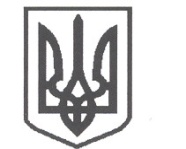 УКРАЇНАСРІБНЯНСЬКА СЕЛИЩНА РАДАВИКОНАВЧИЙ КОМІТЕТРІШЕННЯ18 листопада 2022 року     					              	      	 № 171смт СрібнеПро розгляд заяви  гр. ПАВЛЮКА М.М.,жителя  вул. Довга 46,  смт Срібне, Прилуцького району, Чернігівської областіРозглянувши заяву гр. ПАВЛЮКА Михайла Миколайовича,  жителя                  вул. Довга 46,  смт Срібне, Прилуцького району, Чернігівської області та матеріали, подані до виконкому, про надання матеріальної допомоги на лікування в зв’язку з пораненням під час виконання обов’язків військової служби, керуючись   ст. 34 Закону України «Про місцеве самоврядування в Україні» у рамках виконання Програми «Турбота» на 2021 - 2026 роки, затвердженої рішенням тридцять шостої сесії сьомого скликання Срібнянської селищної ради від 13 жовтня 2020 року, виконавчий комітет селищної ради вирішив:Надати матеріальну допомогу на лікування гр. ПАВЛЮКА Михайла Миколайовича,  жителя вул. Довга 46,  смт Срібне, Прилуцького району, Чернігівської області в розмірі – 5000  (п’ять тисяч) грн.Відділу   бухгалтерського   обліку   та   звітності   провести   виплатуодноразової грошової допомоги гр. ПАВЛЮКУ Михайлу Миколайовичу у розмірах згідно з п. 1  цього рішення.Контроль  за   виконанням  цього   рішення  покласти  на  керуючого справами (секретаря) виконавчого комітету Ірину ГЛЮЗО.Селищний голова	Олена ПАНЧЕНКО